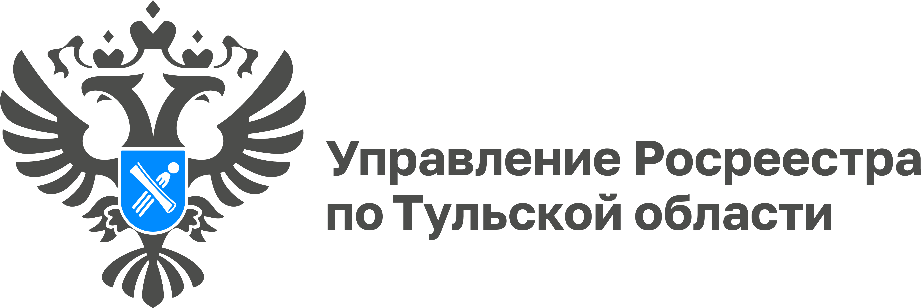 Как Росреестр проводит проверки на наличие нарушений земельного законодательства?	Земля не бывает бесхозной – вся она находится в собственности: частной, государственной, муниципальной.	Государственные инспекторы Тульской области регионального Росреестра выявляют нарушения обязательных требований земельного законодательства на территории области.	Наиболее распространенными нарушениями являются:	- самовольное занятие земельного участка;	- использование земельных участков не по целевому назначению в соответствии с их разрешенным использованием;	- не использование земельных участков, предназначенных для жилищного или иного строительства, садоводства, огородничества. 	Постановлениями Правительства Российской Федерации от 10.03.2022 года №336 установлены особенности осуществления государственного надзора, муниципального контроля в 2024 году.	В соответствии с п. 10 постановления Правительства Российской Федерации от 10.03.2022 года №336 допускается проведение контрольных (надзорных) мероприятий без взаимодействия, профилактических мероприятий, включая объявление предостережения о недопустимости нарушения обязательных требований в установленных законом случаях.	«Более того, при осуществлении государственного контроля (надзора), муниципального контроля проведение профилактических мероприятий, направленных на снижение риска причинения вреда (ущерба), является приоритетным по отношению к проведению контрольных (надзорных) мероприятий», - рассказала заместитель руководителя Управления Росреестра по Тульской области Виктория Ишутина.	Управление проводит следующие профилактические мероприятия: информирование, консультирование, меры стимулирования добросовестности, профилактический визит, объявление предостережения.	При проведении контрольных надзорных мероприятий, используется специальное оборудование, прошедшее соответствующую поверку.